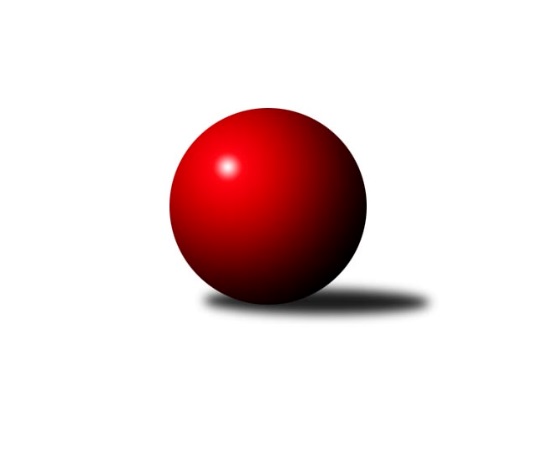 Č.8Ročník 2009/2010	31.10.2009Nejlepšího výkonu v tomto kole: 2625 dosáhlo družstvo: HKK Olomouc ˝B˝Severomoravská divize 2009/2010Výsledky 8. kolaSouhrnný přehled výsledků:KK Minerva Opava ˝A˝	- TJ Sokol Chvalíkovice ˝A˝	16:0	2624:2513		31.10.SKK Ostrava ˝A˝	- TJ VOKD Poruba ˝A˝	16:0	2601:2487		31.10.KK Hranice ˝A˝	- TJ Tatran Litovel ˝A˝	12:4	2461:2413		31.10.TJ Kovohutě Břidličná ˝A˝	- TJ  Odry ˝A˝	12:4	2477:2468		31.10.TJ Sokol Sedlnice ˝A˝	- TJ  Krnov ˝B˝	10:6	2559:2421		31.10.KK Šumperk ˝B˝	- HKK Olomouc ˝B˝	4:12	2571:2625		31.10.Sokol Přemyslovice ˝B˝	- TJ Horní Benešov ˝B˝	14:2	2613:2440		31.10.Tabulka družstev:	1.	HKK Olomouc ˝B˝	26	17	4	5	247 : 169 	 	 2530	38	2.	KK Minerva Opava ˝A˝	26	16	4	6	266 : 150 	 	 2534	36	3.	TJ Sokol Chvalíkovice ˝A˝	26	17	0	9	253 : 163 	 	 2531	34	4.	TJ Kovohutě Břidličná ˝A˝	26	15	1	10	225 : 191 	 	 2524	31	5.	TJ Tatran Litovel ˝A˝	26	13	4	9	232 : 184 	 	 2499	30	6.	TJ  Odry ˝A˝	26	13	3	10	216 : 200 	 	 2509	29	7.	KK Hranice ˝A˝	26	12	3	11	218 : 198 	 	 2500	27	8.	TJ VOKD Poruba ˝A˝	26	13	0	13	213 : 203 	 	 2513	26	9.	SKK Ostrava ˝A˝	26	11	2	13	198 : 218 	 	 2522	24	10.	TJ Sokol Sedlnice ˝A˝	26	11	0	15	181 : 235 	 	 2499	22	11.	KK Šumperk ˝B˝	26	8	2	16	163 : 253 	 	 2483	18	12.	Sokol Přemyslovice ˝B˝	26	8	1	17	173 : 243 	 	 2486	17	13.	TJ  Krnov ˝B˝	26	8	1	17	165 : 251 	 	 2454	17	14.	TJ Horní Benešov ˝B˝	26	6	3	17	162 : 254 	 	 2481	15Podrobné výsledky kola:	 KK Minerva Opava ˝A˝	2624	16:0	2513	TJ Sokol Chvalíkovice ˝A˝	Luděk Slanina	 	 216 	 236 		452 	 2:0 	 420 	 	222 	 198		David Hendrych	Stanislav Brokl	 	 226 	 241 		467 	 2:0 	 429 	 	225 	 204		Roman Beinhauer	Zdeněk Chlopčík	 	 225 	 220 		445 	 2:0 	 429 	 	203 	 226		Josef Hendrych	Aleš Fischer	 	 226 	 194 		420 	 2:0 	 417 	 	210 	 207		Jakub Hendrych	Josef Plšek	 	 232 	 193 		425 	 2:0 	 420 	 	210 	 210		Vladimír Valenta	Vladimír Heiser	 	 208 	 207 		415 	 2:0 	 398 	 	200 	 198		Martin Šumníkrozhodčí: Nejlepší výkon utkání: 467 - Stanislav Brokl	 SKK Ostrava ˝A˝	2601	16:0	2487	TJ VOKD Poruba ˝A˝	Miroslav Složil	 	 195 	 215 		410 	 2:0 	 393 	 	183 	 210		Petr Brablec	Jan Polášek	 	 219 	 210 		429 	 2:0 	 426 	 	208 	 218		Petr Basta	Vladimír Korta	 	 219 	 215 		434 	 2:0 	 409 	 	200 	 209		Jan Mika	Petr Holas	 	 214 	 242 		456 	 2:0 	 436 	 	231 	 205		Ivo Marek	Jiří Trnka	 	 227 	 234 		461 	 2:0 	 422 	 	227 	 195		Martin Skopal	Zdeněk Kuna	 	 193 	 218 		411 	 2:0 	 401 	 	184 	 217		Rostislav Barešrozhodčí: Nejlepší výkon utkání: 461 - Jiří Trnka	 KK Hranice ˝A˝	2461	12:4	2413	TJ Tatran Litovel ˝A˝	Jiří Terrich	 	 203 	 205 		408 	 2:0 	 397 	 	192 	 205		Stanislav Brosinger	Vladimír Hudec	 	 221 	 189 		410 	 0:2 	 428 	 	218 	 210		Miroslav Talášek	Marek Frydrych	 	 179 	 218 		397 	 2:0 	 384 	 	200 	 184		František Baleka	Kamil Bartoš	 	 232 	 191 		423 	 2:0 	 388 	 	188 	 200		Jiří Kráčmar	Petr  Pavelka st	 	 204 	 193 		397 	 0:2 	 424 	 	217 	 207		Jiří Čamek	Petr  Pavelka ml	 	 219 	 207 		426 	 2:0 	 392 	 	200 	 192		Jiří Vrobelrozhodčí: Nejlepší výkon utkání: 428 - Miroslav Talášek	 TJ Kovohutě Břidličná ˝A˝	2477	12:4	2468	TJ  Odry ˝A˝	Jiří Forcek	 	 212 	 224 		436 	 2:0 	 413 	 	214 	 199		Stanislav Ovšák	Leoš Řepka	 	 236 	 175 		411 	 2:0 	 394 	 	215 	 179		Jan Šebek	Jiří Večeřa	 	 204 	 190 		394 	 0:2 	 417 	 	196 	 221		Miroslav Dimidenko	Jan Doseděl	 	 213 	 206 		419 	 2:0 	 407 	 	207 	 200		Milan Zezulka	Čestmír Řepka	 	 207 	 186 		393 	 0:2 	 440 	 	236 	 204		Karel Chlevišťan	Jiří Procházka	 	 205 	 219 		424 	 2:0 	 397 	 	192 	 205		Petr Dvorskýrozhodčí: Nejlepší výkon utkání: 440 - Karel Chlevišťan	 TJ Sokol Sedlnice ˝A˝	2559	10:6	2421	TJ  Krnov ˝B˝	Miroslav Mikulský	 	 203 	 230 		433 	 2:0 	 405 	 	214 	 191		Jaroslav Lakomý	Břetislav Mrkvica *1	 	 212 	 218 		430 	 2:0 	 360 	 	194 	 166		Jaromír Čech	Martin Juřica	 	 199 	 190 		389 	 0:2 	 390 	 	203 	 187		František Vícha	Stanislav Brejcha	 	 204 	 225 		429 	 0:2 	 446 	 	225 	 221		Miluše Rychová	Rostislav Kletenský	 	 199 	 214 		413 	 0:2 	 436 	 	207 	 229		Vladimír Vavrečka	Ivo Stuchlík	 	 238 	 227 		465 	 2:0 	 384 	 	181 	 203		Jan Holoušrozhodčí: střídání: *1 od 51. hodu Jan StuchlíkNejlepší výkon utkání: 465 - Ivo Stuchlík	 KK Šumperk ˝B˝	2571	4:12	2625	HKK Olomouc ˝B˝	Alexandr Rájoš	 	 227 	 202 		429 	 0:2 	 447 	 	218 	 229		Leopold Jašek	Michal Strachota	 	 204 	 221 		425 	 0:2 	 458 	 	210 	 248		Radek Hejtman	Gustav Vojtek	 	 219 	 220 		439 	 2:0 	 415 	 	199 	 216		Svatopluk Hopjan	Martin Sedlář	 	 202 	 202 		404 	 2:0 	 390 	 	196 	 194		Milan Sekanina	Petr Matějka	 	 210 	 227 		437 	 0:2 	 462 	 	229 	 233		Jiří Kropáč	Jan Semrád	 	 213 	 224 		437 	 0:2 	 453 	 	199 	 254		Radek Malíšekrozhodčí: Nejlepší výkon utkání: 462 - Jiří Kropáč	 Sokol Přemyslovice ˝B˝	2613	14:2	2440	TJ Horní Benešov ˝B˝	Jiří Šoupal	 	 185 	 213 		398 	 0:2 	 400 	 	193 	 207		Zdeněk Černý	Eduard Tomek	 	 202 	 212 		414 	 2:0 	 391 	 	194 	 197		Marek Bilíček	Lukáš Sedláček	 	 229 	 220 		449 	 2:0 	 425 	 	226 	 199		Zbyněk Černý	Zdeněk Peč	 	 216 	 231 		447 	 2:0 	 433 	 	205 	 228		Tomáš Černý	Milan Dvorský	 	 204 	 236 		440 	 2:0 	 421 	 	232 	 189		Vladislav Pečinka	Zdeněk Grulich	 	 233 	 232 		465 	 2:0 	 370 	 	167 	 203		Michal Vavrákrozhodčí: Nejlepší výkon utkání: 465 - Zdeněk GrulichPořadí jednotlivců:	jméno hráče	družstvo	celkem	plné	dorážka	chyby	poměr kuž.	Maximum	1.	Ivo Stuchlík 	TJ Sokol Sedlnice ˝A˝	447.75	296.2	151.6	1.9	5/5	(491)	2.	Jiří Kropáč 	HKK Olomouc ˝B˝	441.87	298.7	143.1	3.1	5/6	(467)	3.	Jiří Forcek 	TJ Kovohutě Břidličná ˝A˝	441.20	299.5	141.8	3.1	5/5	(487)	4.	Jaroslav Vymazal 	KK Šumperk ˝B˝	438.40	294.7	143.7	3.1	5/5	(482)	5.	Miroslav Dimidenko 	TJ  Odry ˝A˝	438.00	291.8	146.2	3.5	5/5	(452)	6.	Luděk Slanina 	KK Minerva Opava ˝A˝	435.31	298.3	137.1	2.6	4/4	(452)	7.	Jiří Čamek 	TJ Tatran Litovel ˝A˝	435.00	297.3	137.7	3.6	6/6	(469)	8.	Vladimír Heiser 	KK Minerva Opava ˝A˝	434.69	299.4	135.3	4.0	4/4	(450)	9.	Petr Dvorský 	TJ  Odry ˝A˝	434.15	298.2	136.0	5.2	5/5	(467)	10.	Karel Pitrun 	KK Hranice ˝A˝	433.20	287.4	145.8	4.1	5/5	(468)	11.	Radek Malíšek 	HKK Olomouc ˝B˝	432.39	295.0	137.4	2.7	6/6	(484)	12.	Stanislav Ovšák 	TJ  Odry ˝A˝	430.75	290.2	140.6	4.3	5/5	(463)	13.	Leopold Jašek 	HKK Olomouc ˝B˝	430.56	284.7	145.9	3.8	6/6	(447)	14.	Aleš Fischer 	KK Minerva Opava ˝A˝	429.53	292.0	137.5	5.8	3/4	(439)	15.	Michal Strachota 	KK Šumperk ˝B˝	429.00	293.0	136.0	3.8	5/5	(450)	16.	Karel Chlevišťan 	TJ  Odry ˝A˝	428.92	291.4	137.5	2.8	4/5	(452)	17.	Jiří Trnka 	SKK Ostrava ˝A˝	428.75	282.8	146.0	2.8	4/4	(476)	18.	Josef Šrámek 	HKK Olomouc ˝B˝	428.67	291.8	136.9	4.5	5/6	(479)	19.	Pavel Martinec 	KK Minerva Opava ˝A˝	427.00	286.9	140.1	4.3	4/4	(465)	20.	Petr Holas 	SKK Ostrava ˝A˝	426.50	292.7	133.9	3.0	4/4	(460)	21.	Petr Basta 	TJ VOKD Poruba ˝A˝	425.83	292.9	132.9	5.5	4/5	(433)	22.	Tomáš Černý 	TJ Horní Benešov ˝B˝	425.80	293.7	132.1	4.4	5/5	(453)	23.	Petr  Pavelka st 	KK Hranice ˝A˝	425.53	291.2	134.3	4.1	5/5	(446)	24.	Stanislav Brejcha 	TJ Sokol Sedlnice ˝A˝	424.80	284.3	140.5	4.0	5/5	(446)	25.	Petr Matějka 	KK Šumperk ˝B˝	424.70	290.1	134.7	4.5	5/5	(442)	26.	Martin Skopal 	TJ VOKD Poruba ˝A˝	424.45	287.2	137.3	5.0	5/5	(466)	27.	Petr  Pavelka ml 	KK Hranice ˝A˝	422.60	290.1	132.5	3.2	5/5	(439)	28.	Čestmír Řepka 	TJ Kovohutě Břidličná ˝A˝	422.35	285.6	136.8	3.4	5/5	(448)	29.	Vladimír Valenta 	TJ Sokol Chvalíkovice ˝A˝	422.05	285.8	136.3	5.1	5/5	(449)	30.	Vladimír Vavrečka 	TJ  Krnov ˝B˝	421.20	282.3	138.9	4.6	5/5	(453)	31.	Břetislav Mrkvica 	TJ Sokol Sedlnice ˝A˝	421.00	285.3	135.7	5.8	5/5	(448)	32.	Miluše Rychová 	TJ  Krnov ˝B˝	420.45	291.7	128.8	6.3	5/5	(448)	33.	Ladislav Mika 	TJ VOKD Poruba ˝A˝	419.88	290.8	129.1	5.9	4/5	(475)	34.	Vladimír Hudec 	KK Hranice ˝A˝	419.55	291.3	128.3	5.3	5/5	(457)	35.	Jiří Kráčmar 	TJ Tatran Litovel ˝A˝	419.33	288.9	130.4	4.5	6/6	(441)	36.	Jakub Hendrych 	TJ Sokol Chvalíkovice ˝A˝	418.90	281.2	137.7	3.6	5/5	(433)	37.	Jiří Šoupal 	Sokol Přemyslovice ˝B˝	418.38	288.5	129.9	7.3	4/5	(436)	38.	Rostislav Kletenský 	TJ Sokol Sedlnice ˝A˝	418.20	283.8	134.4	4.3	5/5	(467)	39.	Jiří Terrich 	KK Hranice ˝A˝	418.10	287.8	130.4	4.5	5/5	(439)	40.	Miroslav Talášek 	TJ Tatran Litovel ˝A˝	418.00	284.4	133.6	4.7	6/6	(448)	41.	František Baleka 	TJ Tatran Litovel ˝A˝	417.39	285.0	132.4	4.7	6/6	(455)	42.	Zdeněk Černý 	TJ Horní Benešov ˝B˝	417.00	281.3	135.8	7.0	5/5	(482)	43.	Zbyněk Černý 	TJ Horní Benešov ˝B˝	417.00	292.5	124.6	4.2	5/5	(459)	44.	Jan Semrád 	KK Šumperk ˝B˝	416.40	292.0	124.5	6.7	5/5	(460)	45.	Zdeněk Chlopčík 	KK Minerva Opava ˝A˝	415.25	284.3	131.0	7.1	3/4	(455)	46.	Josef Hendrych 	TJ Sokol Chvalíkovice ˝A˝	414.70	284.0	130.7	5.2	5/5	(438)	47.	František Vícha 	TJ  Krnov ˝B˝	413.47	291.4	122.1	7.3	5/5	(452)	48.	David Hendrych 	TJ Sokol Chvalíkovice ˝A˝	413.40	291.9	121.5	6.2	5/5	(446)	49.	Stanislav Brosinger 	TJ Tatran Litovel ˝A˝	413.06	288.4	124.7	6.1	6/6	(444)	50.	Martin Šumník 	TJ Sokol Chvalíkovice ˝A˝	412.65	280.1	132.6	6.0	5/5	(440)	51.	Jan Stuchlík 	TJ Sokol Sedlnice ˝A˝	412.47	286.5	126.0	5.1	5/5	(449)	52.	Rostislav Bareš 	TJ VOKD Poruba ˝A˝	412.20	283.2	129.0	6.5	5/5	(445)	53.	Ivo Marek 	TJ VOKD Poruba ˝A˝	412.19	284.7	127.5	6.4	4/5	(447)	54.	Lukáš Sedláček 	Sokol Přemyslovice ˝B˝	411.92	287.0	124.9	6.7	4/5	(449)	55.	Miroslav Mikulský 	TJ Sokol Sedlnice ˝A˝	411.60	285.2	126.4	7.3	5/5	(441)	56.	Zdeněk Grulich 	Sokol Přemyslovice ˝B˝	411.35	289.8	121.6	7.0	5/5	(465)	57.	Zdeněk Peč 	Sokol Přemyslovice ˝B˝	411.27	283.9	127.3	6.5	5/5	(447)	58.	Kamil Bartoš 	KK Hranice ˝A˝	410.69	284.3	126.4	7.9	4/5	(440)	59.	Jiří Procházka 	TJ Kovohutě Břidličná ˝A˝	410.45	285.3	125.2	6.0	5/5	(429)	60.	Jan Holouš 	TJ  Krnov ˝B˝	410.25	281.3	129.0	5.8	4/5	(429)	61.	Milan Sekanina 	HKK Olomouc ˝B˝	409.39	282.7	126.7	5.3	6/6	(459)	62.	Jan Šebek 	TJ  Odry ˝A˝	409.27	279.8	129.5	4.5	5/5	(441)	63.	Jan Mika 	TJ VOKD Poruba ˝A˝	409.00	276.9	132.1	6.3	5/5	(438)	64.	Miroslav Složil 	SKK Ostrava ˝A˝	408.20	284.6	123.7	7.6	4/4	(447)	65.	Milan Dvorský 	Sokol Přemyslovice ˝B˝	408.10	276.6	131.6	4.5	5/5	(470)	66.	Jan Doseděl 	TJ Kovohutě Břidličná ˝A˝	407.70	283.6	124.1	4.7	5/5	(428)	67.	Eduard Tomek 	Sokol Přemyslovice ˝B˝	407.30	278.6	128.8	4.8	5/5	(458)	68.	Petr Brablec 	TJ VOKD Poruba ˝A˝	406.06	283.4	122.6	7.8	4/5	(438)	69.	Milan Zezulka 	TJ  Odry ˝A˝	405.94	285.6	120.4	5.8	4/5	(426)	70.	Marek Bilíček 	TJ Horní Benešov ˝B˝	405.88	279.8	126.1	6.8	4/5	(438)	71.	Josef Plšek 	KK Minerva Opava ˝A˝	405.78	282.3	123.4	4.7	3/4	(431)	72.	Jiří Večeřa 	TJ Kovohutě Břidličná ˝A˝	404.95	278.4	126.6	5.5	5/5	(435)	73.	Gustav Vojtek 	KK Šumperk ˝B˝	404.00	279.2	124.8	6.5	5/5	(459)	74.	Vladimír Korta 	SKK Ostrava ˝A˝	401.08	279.7	121.4	6.4	4/4	(434)	75.	Miroslav Pytel 	SKK Ostrava ˝A˝	400.89	278.6	122.3	6.6	3/4	(434)	76.	Jan Polášek 	SKK Ostrava ˝A˝	398.50	281.4	117.1	5.1	4/4	(429)	77.	Vladislav Pečinka 	TJ Horní Benešov ˝B˝	397.00	275.8	121.3	6.0	5/5	(429)	78.	Svatopluk Hopjan 	HKK Olomouc ˝B˝	388.13	276.5	111.7	9.7	5/6	(431)	79.	Stanislav Kopal 	TJ  Krnov ˝B˝	386.25	275.6	110.7	8.5	4/5	(409)	80.	Michal Vavrák 	TJ Horní Benešov ˝B˝	384.30	273.6	110.7	7.5	5/5	(423)		Radek Hejtman 	HKK Olomouc ˝B˝	458.00	308.0	150.0	3.0	1/6	(458)		Ladislav Mrakvia 	HKK Olomouc ˝B˝	456.00	315.0	141.0	7.0	1/6	(456)		Kamil Axman 	TJ Tatran Litovel ˝A˝	444.89	302.4	142.4	2.8	3/6	(464)		Zdeněk Kment 	TJ Horní Benešov ˝B˝	438.00	300.0	138.0	8.0	1/5	(438)		Vojtěch Jurníček 	Sokol Přemyslovice ˝B˝	437.00	288.0	149.0	0.5	2/5	(454)		Jaroslav Jedelský 	KK Šumperk ˝B˝	436.75	295.3	141.5	4.8	2/5	(479)		Štefan Šatek 	TJ  Krnov ˝B˝	429.25	286.5	142.8	4.0	2/5	(450)		Roman Beinhauer 	TJ Sokol Chvalíkovice ˝A˝	429.00	289.0	140.0	2.0	1/5	(429)		Alexandr Rájoš 	KK Šumperk ˝B˝	427.50	286.0	141.5	5.0	1/5	(429)		Tomáš Truxa 	TJ Tatran Litovel ˝A˝	427.00	286.0	141.0	3.0	1/6	(427)		Tomáš Fiury 	TJ Kovohutě Břidličná ˝A˝	426.83	298.3	128.5	3.8	3/5	(459)		Zdeněk Kuna 	SKK Ostrava ˝A˝	424.88	288.5	136.4	4.8	2/4	(441)		Jan Sedláček 	Sokol Přemyslovice ˝B˝	421.00	289.0	132.0	6.0	1/5	(421)		Michal Blažek 	TJ Horní Benešov ˝B˝	420.00	287.0	133.0	10.0	1/5	(420)		Petr Luzar 	KK Minerva Opava ˝A˝	419.00	285.5	133.5	5.2	2/4	(429)		Stanislav Brokl 	KK Minerva Opava ˝A˝	414.25	283.5	130.8	5.3	2/4	(467)		Jaroslav Chvostek 	TJ Sokol Sedlnice ˝A˝	414.00	285.0	129.0	6.0	1/5	(414)		Martin Juřica 	TJ Sokol Sedlnice ˝A˝	412.75	282.3	130.5	5.3	1/5	(459)		Vojtěch Rozkopal 	TJ  Odry ˝A˝	412.00	290.0	122.0	6.0	1/5	(412)		Jaroslav Lušovský 	TJ  Odry ˝A˝	409.50	283.0	126.5	4.0	2/5	(430)		Miroslav Šupák 	TJ  Krnov ˝B˝	407.89	277.2	130.7	4.6	3/5	(428)		Libor Tkáč 	SKK Ostrava ˝A˝	407.00	251.0	156.0	3.0	1/4	(407)		Radek Vícha 	KK Minerva Opava ˝A˝	407.00	284.0	123.0	3.0	1/4	(407)		Martin Sedlář 	KK Šumperk ˝B˝	406.75	293.8	113.0	12.5	2/5	(439)		Milan Vymazal 	KK Šumperk ˝B˝	406.50	282.5	124.0	7.5	2/5	(436)		Jaroslav Lakomý 	TJ  Krnov ˝B˝	405.00	279.0	126.0	7.0	1/5	(405)		Leoš Řepka 	TJ Kovohutě Břidličná ˝A˝	404.50	280.5	124.0	5.5	3/5	(414)		Marek Frydrych 	KK Hranice ˝A˝	397.00	294.0	103.0	12.0	1/5	(397)		Milan Karas 	TJ  Odry ˝A˝	394.00	276.0	118.0	5.0	1/5	(394)		Jiří Vrobel 	TJ Tatran Litovel ˝A˝	392.00	292.0	100.0	8.0	1/6	(392)		Radek Hendrych 	TJ Sokol Chvalíkovice ˝A˝	390.50	269.0	121.5	5.5	1/5	(403)		Vladimír Kostka 	TJ Sokol Chvalíkovice ˝A˝	387.11	280.9	106.2	9.9	3/5	(409)		Martin Chalupa 	KK Minerva Opava ˝A˝	385.00	273.0	112.0	10.0	1/4	(385)		Michael Dostál 	TJ Horní Benešov ˝B˝	385.00	281.0	104.0	10.0	1/5	(385)		Antonín Hendrych 	TJ Sokol Chvalíkovice ˝A˝	382.00	268.0	114.0	12.0	1/5	(382)		Jan Lenhart 	KK Hranice ˝A˝	380.50	267.0	113.5	5.5	2/5	(404)		David Čulík 	TJ Tatran Litovel ˝A˝	378.00	284.0	94.0	10.0	1/6	(378)		Pavel Jalůvka 	TJ  Krnov ˝B˝	373.50	262.5	111.0	7.0	2/5	(382)		Petr Daranský 	TJ  Krnov ˝B˝	370.00	255.0	115.0	12.0	1/5	(370)		Jaromír Čech 	TJ  Krnov ˝B˝	360.00	266.0	94.0	12.0	1/5	(360)		Dalibor Vinklar 	KK Hranice ˝A˝	358.00	279.0	79.0	14.0	1/5	(358)		Jiří Kankovský 	Sokol Přemyslovice ˝B˝	340.00	252.0	88.0	17.0	1/5	(340)Sportovně technické informace:Starty náhradníků:registrační číslo	jméno a příjmení 	datum startu 	družstvo	číslo startu
Hráči dopsaní na soupisku:registrační číslo	jméno a příjmení 	datum startu 	družstvo	Program dalšího kola:9. koloNejlepší šestka kola - absolutněNejlepší šestka kola - absolutněNejlepší šestka kola - absolutněNejlepší šestka kola - absolutněNejlepší šestka kola - dle průměru kuželenNejlepší šestka kola - dle průměru kuželenNejlepší šestka kola - dle průměru kuželenNejlepší šestka kola - dle průměru kuželenNejlepší šestka kola - dle průměru kuželenPočetJménoNázev týmuVýkonPočetJménoNázev týmuPrůměr (%)Výkon1xStanislav BroklMinerva A4673xIvo StuchlíkSedlnice A111.494651xZdeněk GrulichPřemyslov. B4652xJiří TrnkaOstrava A110.784613xIvo StuchlíkSedlnice A4651xStanislav BroklMinerva A110.444673xJiří KropáčOlomouc B4623xPetr HolasOstrava A109.574562xJiří TrnkaOstrava A4611xZdeněk GrulichPřemyslov. B108.444651xRadek HejtmanOlomouc B4581xKarel ChlevišťanTJ Odry107.08440